Уважаемые родители! Предлагаем вам, совместно с ребенком, погрузиться в увлекательный  мир знаний, выполняя несложные задания и просматривая обучающие материалы.  Конструирование Тема: «Танки – победители!»Все мальчики с раннего детства любят машинки, мотоциклы, самолеты. На прилавках магазинов большое разнообразие транспорта, но, ни с чем несравнимо, когда какую-то поделку делаешь своими руками, вместе с ребенком. Мы предлагаем создать замечательную поделку из обычных коробочек. 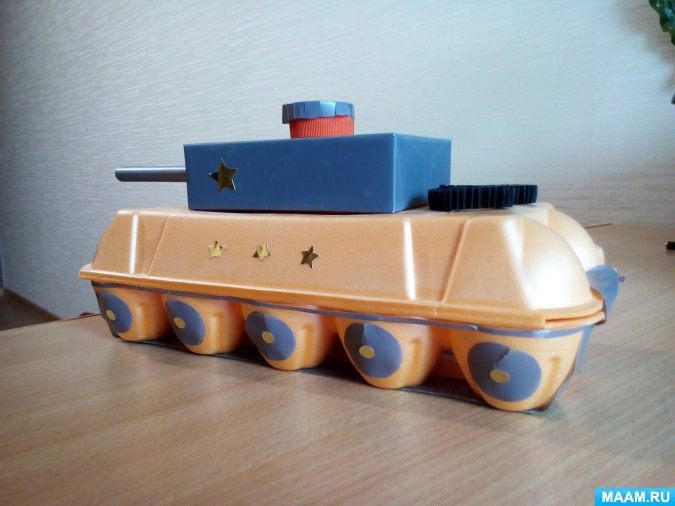 Вам понадобятся:-коробка из-под яиц;-любая коробочка размерами 2x7x11 см;-самоклеящаяся бумага, цветная бумага;-крышечка из-под любой бутылочки;-двухсторонний скотч;-наклейки кружочки, звездочки (можно самим вырезать).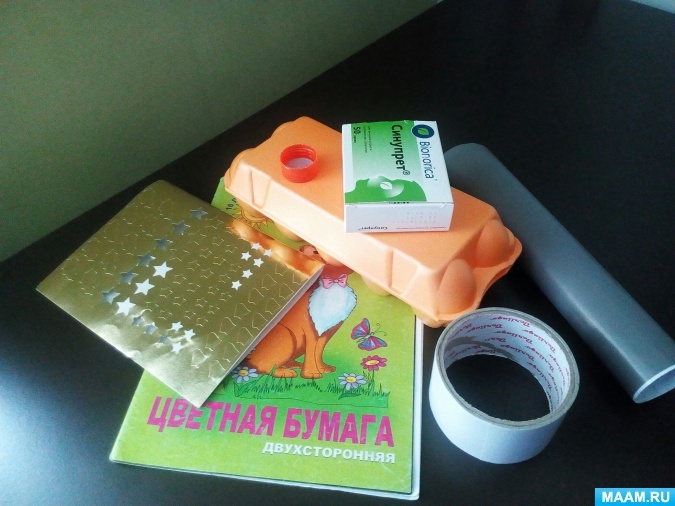 Коробочку обклеиваем самоклеящейся бумагой, но с одной стороны оставляем дырку для ствола танка. Сверху приклеиваем крышечку на двухсторонний скотч (или клей).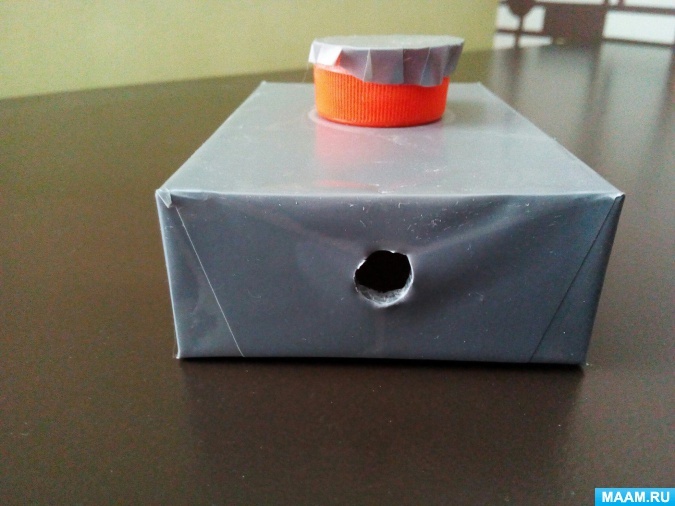 Из самоклеящейся бумаги вырезаем кружочки диаметром 2.5 см 10 шт. и приклеиваем к коробке из-под яиц.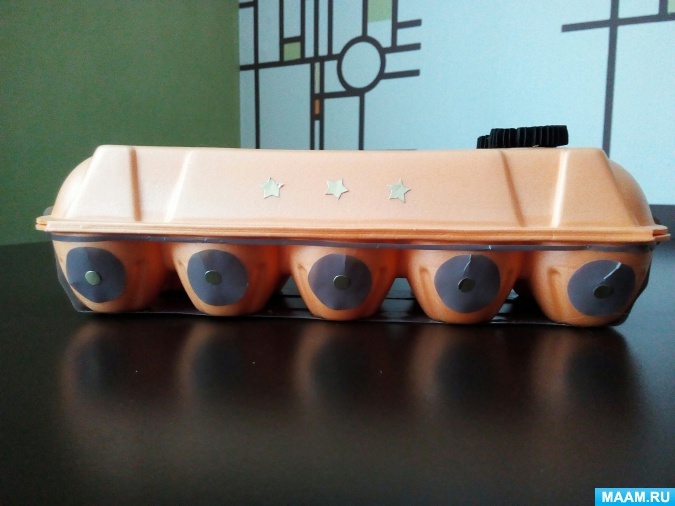 Также из самоклеящейся бумаги вырезаем 2 полоски 2x30 см, приклеиваем - это гусеницы танка. Соединяем верхнюю и нижнюю коробки между собой с помощью клея или двухстороннего скотча. Приклеиваем наклейки.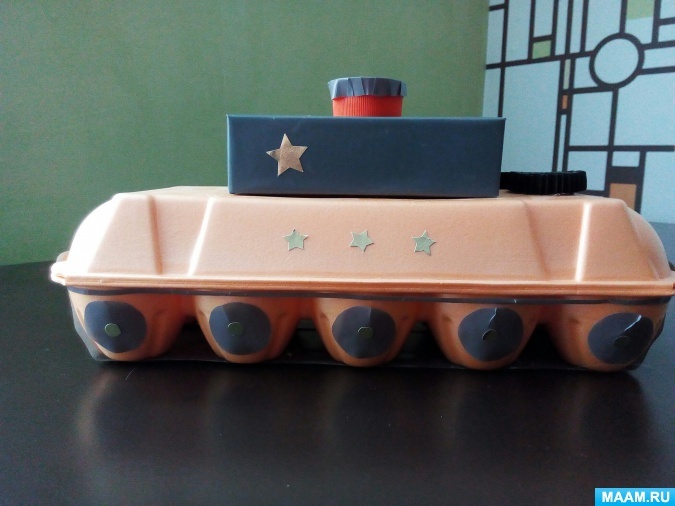 Из цветной бумаги скручиваем трубочку таким диаметром, какая у вас дырка в верхней коробочке, вставляем.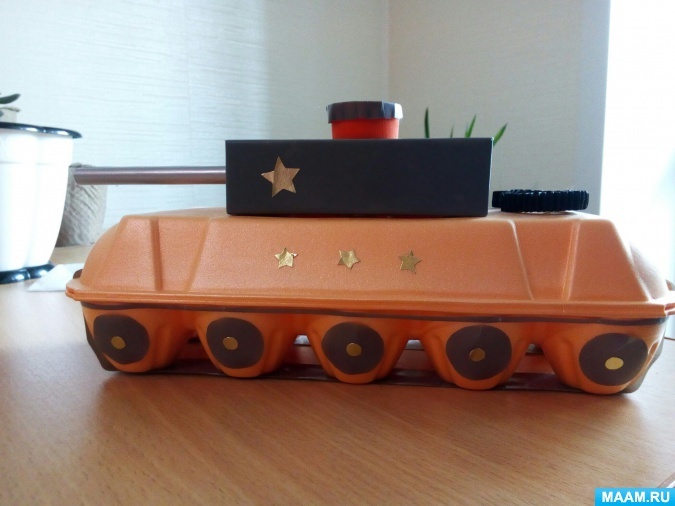               Фантазируйте!  Всем удачи и творческих успехов! Поздравляем с Днем Победы!С уважением, педагоги МБДОУ ДС «Чебурашка» г. Волгодонска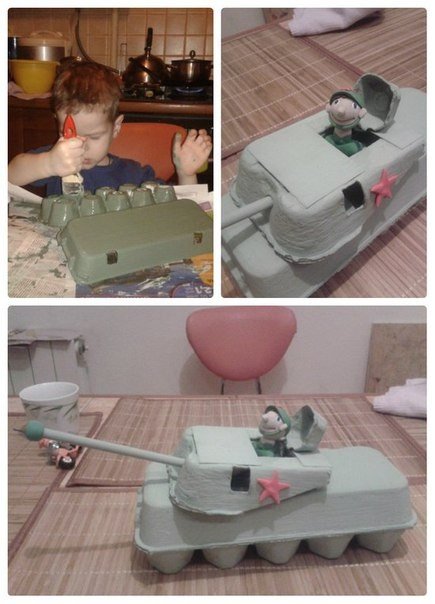 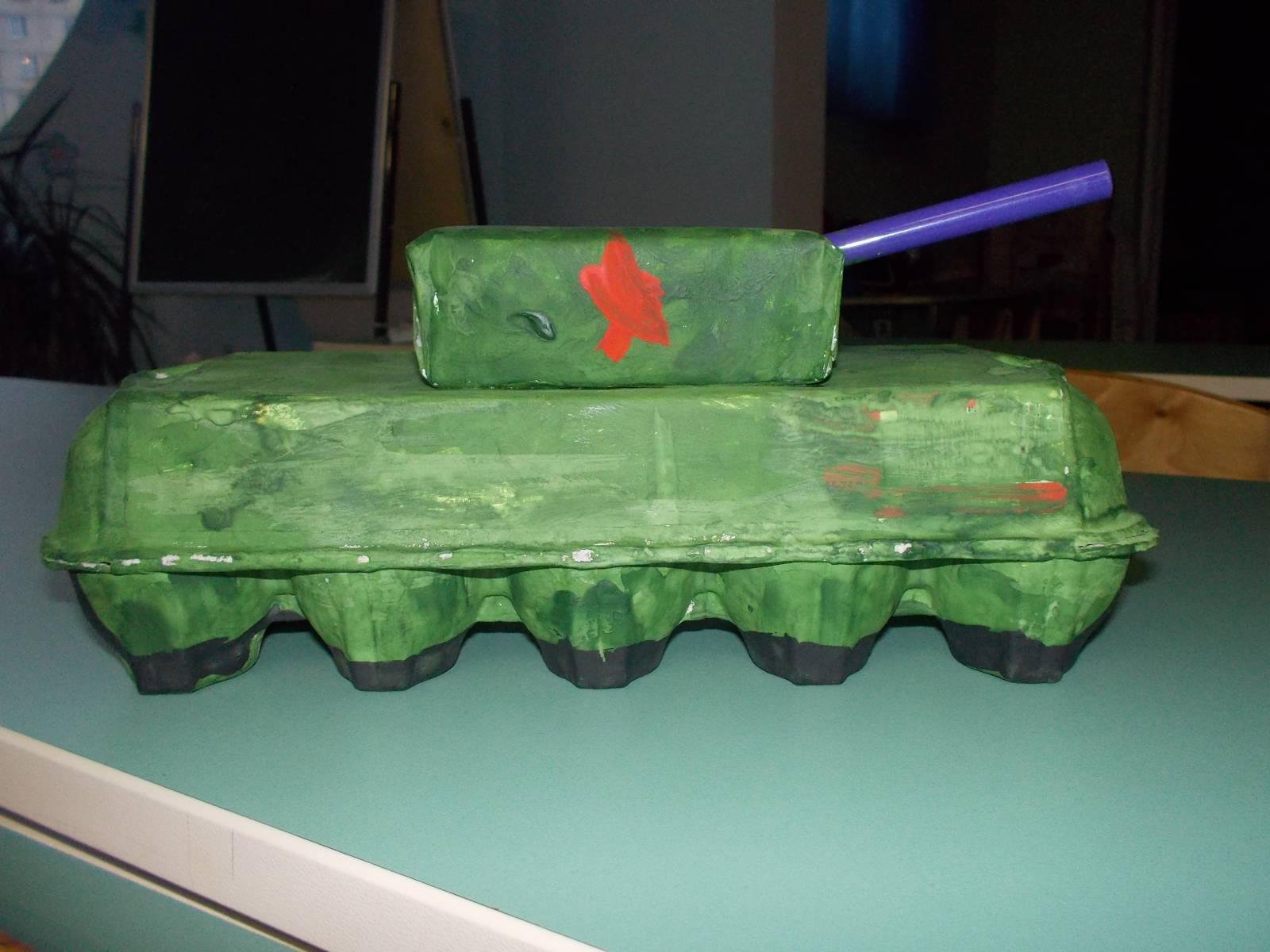 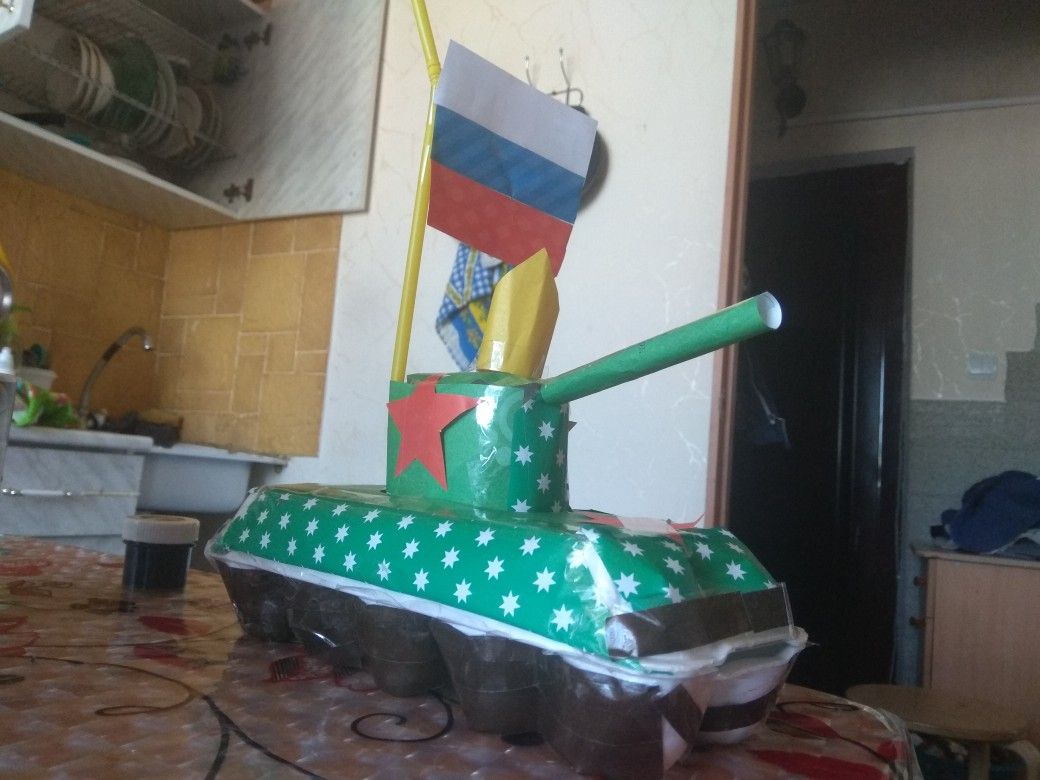 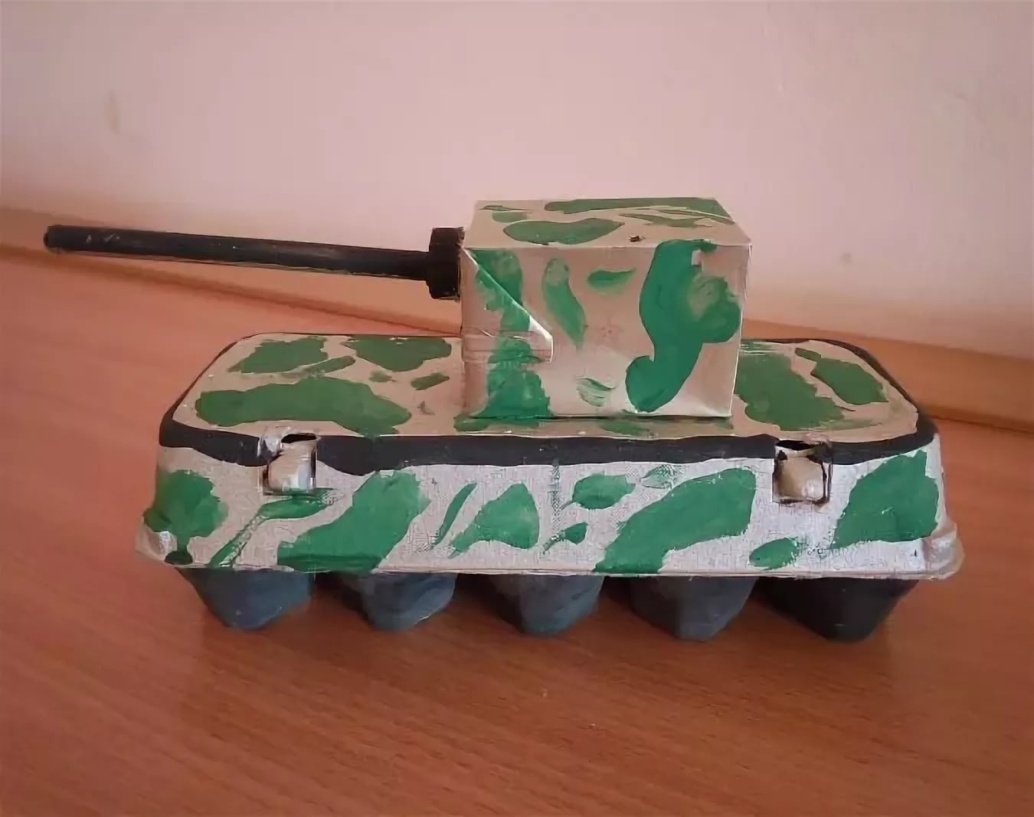 